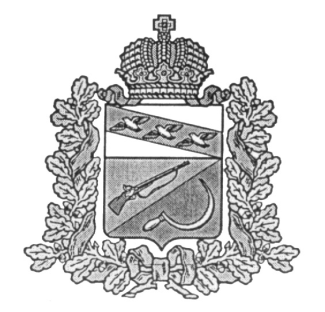 АДМИНИСТРАЦИЯВЯЗОВСКОГО СЕЛЬСОВЕТАЩИГРОВСКОГО РАЙОНА КУРСКОЙ ОБЛАСТИП О С Т А Н О В Л Е Н ИЕот  «22» июня  2022г.           №  62О внесении изменений в постановление Администрации Вязовского сельсовета от 05.02. 2019г.  № 14 «Об утверждении  административного регламента по предоставлению  муниципальной услуги «Утверждение схемы расположения земельного участка на кадастровом плане территории»На основании Федерального закона от 06.10.2003г. № 131-ФЗ «Об общих принципах организации местного самоуправления в Российской Федерации», Федерального Закона от 27.07.2010 г. № 210-ФЗ «Об организации предоставления государственных и муниципальных услуг», Федерального закона от 30.12.2021 N 478-ФЗ "О внесении изменений в отдельные законодательные акты Российской Федерации», Устава муниципального образования «Вязовский сельсовет» Щигровского района Курской области, Администрация Вязовского сельсовета Щигровского районапостановляет:1.Внести в административный регламент по предоставлению  муниципальной услуги «Утверждение схемы расположения земельного участка на кадастровом плане территории», утвержденный постановлением Администрации Вязовского сельсовета от 05.02.2019г. № 14 следующие изменения и дополнения:1.1.В пункте 2.10.2  раздела 2.10. «Исчерпывающий перечень оснований для приостановления предоставления муниципальной услуги или отказа в предоставлении муниципальной услуги»:А) п.п.  5 изложить в новой редакции:«5)расположение земельного участка, образование которого предусмотрено схемой расположения земельного участка, в границах территории, для которой утвержден проект межевания территории, за исключением случаев, установленных федеральными законами.Б) дополнить п.п. 6 следующего содержания:«6) разработка схемы расположения земельного участка, образование которого допускается исключительно в соответствии с утвержденным проектом межевания».2. Контроль за выполнением настоящего постановления оставляю за собой.3. Постановление  вступает  в силу  со  дня  его обнародования. Глава Вязовского сельсовета                                               С.Н. Козлов